Public Works Department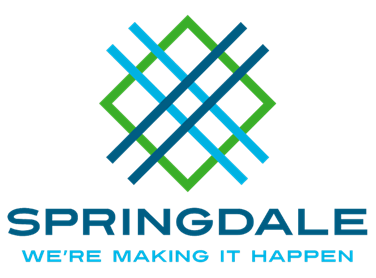 Streets and Public Facilities269 East Randall Wobbe LaneSpringdale, Arkansas 72764479.750.8135===================================================================Traffic Committee AgendaAugust 5, 2020 @ 1:30 PMOnline Zoom web meetingReview of July minutes.A request for a speed sign to be placed on N. 40th Street. A request to replace previously removed "No Commercial Vehicles" signage on W. Lakeview Drive. Gibson Street turnaround. A discussion of signage standards for roundabouts. 	k